  CHWA 2020 AWARDS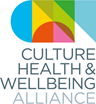 We are excited to announce our first ever annual awards for the CHWA 2020 Conference, taking place in Derby on 19-20th March 2020.  Working with our award partners, we aim to showcase good practice and people who are leading the way in creating a culture of care for each other, their communities and the world.The Practising Well Award in collaboration with Nicola NaismithPractitioner wellbeing is a recurring concern and priority for us all. Working in collaboration with Nicola Naismith (Artist/Researcher and author of the ‘Artists Practising Well’ Report), this award aims to focus on practice that is leading the way in championing, delivering and embedding practitioner care into project design, commissioning and management. We are inviting artists or museum/heritage practitioners to nominate commissioners, employers, peers or organisations who are supporting practitioners and creating conditions that nurture better wellbeing and enable everyone to practice well.Nicola Naismith is a Visual Artist with over 20 years experience of working with socially engaged practice. She was the Visual Artist Fellow on the Clore Leadership Programme in 2017/18. Nicola’s work includes residencies and commissioned projects and supporting other artists through mentoring, coaching, teaching and training. She completed an AHRC and Clore Leadership research project Artists Practising Well in Spring 2019 which explores affective support for creative practitioners working in health and wellbeing contexts. Award Judges:Nicola Naismith, Damian Hebron (NESTA) and Ruth Sapsed ( Lived Experience Network and Cambridge Curiosity and Imagination)Notes for Applicants:Projects or programmes need to be based in the UK and to have taken place in the last two years.Projects or programmes can be ongoing but need to be able to demonstrate impact or change.Shortlisted applicants will receive discounted ticket rates. If tickets are purchased prior to announcement, money will be reimbursed.There will be four shortlisted projects and one winner for each of the three awards.The awards are an opportunity to showcase your work nationally. We will be promoting and celebrating all shortlisted nominations and winners in the CHWA Bulletin (February and March 2020) and the shortlisted entries will be published on our website and via our social media channels.Important Dates for Applicants:Submission deadline is 5pm, Monday 24th February 2020. Please email this form to info@culturehealthandwellbeing.org.ukShortlisted applicants will be contacted by the Alliance soon after and their projects published on the CHWA website.Winners will be announced at the evening event of the CHWA 2020 Conference: A Culture of Care on Thursday 19 March 2020 and further promoted on the CHWA websites and networks.The Practising Well AWARD Application Form*Please send us a maximum of 3 supporting links to any images, recordings, blogs/evaluations or films associated with the project you would like to use to support this application.NameEmailContact NumberDescribe the source/nature of the support you received (150 words)How did you hear/come about this opportunity for practitioner support? (50 words)How financially accessible was this support? (50 words)Was the model of support suitable/realistic around your practice? (100 words)Describe the quality of the support you received (100 words)Please give us a short quote about how you feel this support offer has impacted your practice and wellbeing (50 words)How do you think that this support offer/project/organisation has the potential to bring about wider impact and change in the sector to how practitioner support is delivered, accessed or valued? (150 words)Project website or links to supporting media*